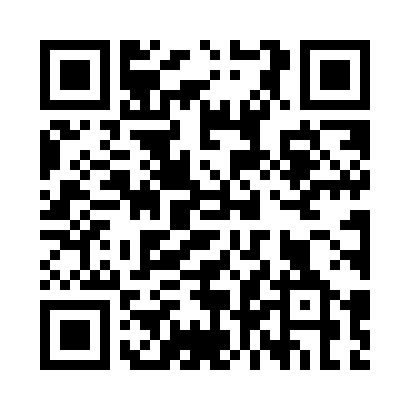 Prayer times for Araguapaz, BrazilMon 1 Apr 2024 - Tue 30 Apr 2024High Latitude Method: NonePrayer Calculation Method: Muslim World LeagueAsar Calculation Method: ShafiPrayer times provided by https://www.salahtimes.comDateDayFajrSunriseDhuhrAsrMaghribIsha1Mon5:176:2812:263:486:247:312Tue5:176:2812:263:476:237:313Wed5:176:2812:263:476:237:304Thu5:176:2812:253:476:227:295Fri5:176:2812:253:466:217:296Sat5:176:2912:253:466:217:287Sun5:176:2912:243:466:207:278Mon5:176:2912:243:466:197:279Tue5:176:2912:243:456:197:2610Wed5:186:2912:243:456:187:2511Thu5:186:2912:233:456:177:2512Fri5:186:2912:233:446:177:2413Sat5:186:3012:233:446:167:2414Sun5:186:3012:233:446:157:2315Mon5:186:3012:223:436:157:2216Tue5:186:3012:223:436:147:2217Wed5:186:3012:223:436:137:2118Thu5:186:3012:223:426:137:2119Fri5:186:3012:213:426:127:2020Sat5:186:3112:213:426:127:2021Sun5:196:3112:213:416:117:1922Mon5:196:3112:213:416:117:1923Tue5:196:3112:213:416:107:1824Wed5:196:3112:213:406:097:1825Thu5:196:3212:203:406:097:1726Fri5:196:3212:203:406:087:1727Sat5:196:3212:203:406:087:1728Sun5:196:3212:203:396:077:1629Mon5:196:3212:203:396:077:1630Tue5:206:3312:203:396:067:15